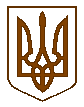 Баришівська  селищна  радаБаришівського  районуКиївської  областіР І Ш Е Н Н Я   19.07.2019                                                                                               № проектсмт БаришівкаПро внесення змін до рішення                           селищної ради від 22.03.2019  № 180-07-07			         	    		                              ТОВ «Агро-С»                  								Розглянувши клопотання  виконавчого директора ТОВ «Агро-С» Р.Е.Самієва (м.Яготин, вул.Пирятинська, 27), про внесення  змін до рішення селищної ради  від  22.03.2019  № 180-07-07,  в зв’язку з зменшенням площі земельної ділянки  під невитребуваними паями , враховуючи пропозиції комісії з питань  регулювання  земельних відносин, природокористування, планування території, охорони пам’яток, історичного та навколишнього середовища, керуючись ст. 12 Земельного  кодексу України, ст.26 Закону України „Про місцеве самоврядування в Україні” селищна рада вирішила:        1.Внести наступні зміни до пункту 1 абзацу 7 рішення Баришівської селищної ради від 22.03.2019  № 180-07-07 „Про надання згоди на укладання короткострокових договорів оренди земельних ділянок ТОВ «Агро-С» під невитребуваними паями» зменшивши площу земельної ділянки, і викласти в такій редакції:     „1. Зменшити площу земельної ділянки з 105,0394га (рілля) на 85,8895га (рілля), для ведення товарного сільськогосподарського виробництва (під невитребуваними паями) в с.Селище на території  Баришівської селищної ради Селищанського старостинського округу, Баришівського району, Київської області (за межами населеного пункту).”  2. Контроль за виконанням цього рішення покласти на постійну комісіюз питань  регулювання  земельних відносин, природокористування, планування території, охорони пам’яток, історичного та навколишнього середовища.Селищний голова                                               О.П.Вареніченко